Important: When filling out forms on the computer, use only the tab key to move your cursor - do not use the return key.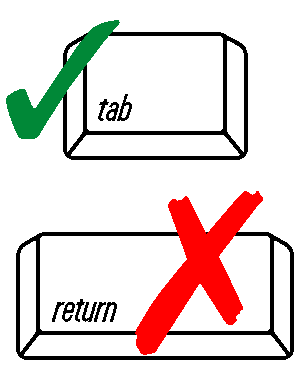 Important: When filling out forms on the computer, use only the tab key to move your cursor - do not use the return key.1. 	Brief Project Description1. 	Brief Project Description1. 	Brief Project Description1. 	Brief Project Description1. 	Brief Project Description1. 	Brief Project Description1. 	Brief Project Description1. 	Brief Project Description1. 	Brief Project Description1. 	Brief Project Description1. 	Brief Project Description1. 	Brief Project Description1. 	Brief Project Description1. 	Brief Project Description1. 	Brief Project Description1. 	Brief Project Description1. 	Brief Project Description1. 	Brief Project Description1. 	Brief Project DescriptionImportant: When filling out forms on the computer, use only the tab key to move your cursor - do not use the return key.Important: When filling out forms on the computer, use only the tab key to move your cursor - do not use the return key.	 Limited Maintenance Activity	 Limited Maintenance Activity	 Limited Maintenance Activity	 Limited Maintenance Activity	 Limited Maintenance Activity	 Limited Maintenance Activity Large Scale Asbestos Abatement Project (LSAAP) Large Scale Asbestos Abatement Project (LSAAP) Large Scale Asbestos Abatement Project (LSAAP) Large Scale Asbestos Abatement Project (LSAAP) Large Scale Asbestos Abatement Project (LSAAP) Large Scale Asbestos Abatement Project (LSAAP) Large Scale Asbestos Abatement Project (LSAAP) Large Scale Asbestos Abatement Project (LSAAP) Large Scale Asbestos Abatement Project (LSAAP) Large Scale Asbestos Abatement Project (LSAAP) Large Scale Asbestos Abatement Project (LSAAP) Large Scale Asbestos Abatement Project (LSAAP) Large Scale Asbestos Abatement Project (LSAAP)Important: When filling out forms on the computer, use only the tab key to move your cursor - do not use the return key.Important: When filling out forms on the computer, use only the tab key to move your cursor - do not use the return key.(LSAAP’s are issued on a building-by-building basis during periods of planned renovations only.)(LSAAP’s are issued on a building-by-building basis during periods of planned renovations only.)(LSAAP’s are issued on a building-by-building basis during periods of planned renovations only.)(LSAAP’s are issued on a building-by-building basis during periods of planned renovations only.)(LSAAP’s are issued on a building-by-building basis during periods of planned renovations only.)(LSAAP’s are issued on a building-by-building basis during periods of planned renovations only.)(LSAAP’s are issued on a building-by-building basis during periods of planned renovations only.)(LSAAP’s are issued on a building-by-building basis during periods of planned renovations only.)(LSAAP’s are issued on a building-by-building basis during periods of planned renovations only.)(LSAAP’s are issued on a building-by-building basis during periods of planned renovations only.)(LSAAP’s are issued on a building-by-building basis during periods of planned renovations only.)(LSAAP’s are issued on a building-by-building basis during periods of planned renovations only.)(LSAAP’s are issued on a building-by-building basis during periods of planned renovations only.)Important: When filling out forms on the computer, use only the tab key to move your cursor - do not use the return key.Important: When filling out forms on the computer, use only the tab key to move your cursor - do not use the return key.2. 	Facility Information2. 	Facility Information2. 	Facility Information2. 	Facility Information2. 	Facility Information2. 	Facility Information2. 	Facility Information2. 	Facility Information2. 	Facility Information2. 	Facility Information2. 	Facility Information2. 	Facility Information2. 	Facility Information2. 	Facility Information2. 	Facility Information2. 	Facility Information2. 	Facility Information2. 	Facility Information2. 	Facility InformationImportant: When filling out forms on the computer, use only the tab key to move your cursor - do not use the return key.Important: When filling out forms on the computer, use only the tab key to move your cursor - do not use the return key.Facility NameFacility NameFacility NameFacility NameFacility NameFacility NameFacility AddressFacility AddressFacility AddressFacility AddressFacility AddressFacility AddressFacility AddressFacility AddressFacility AddressFacility AddressFacility AddressFacility AddressFacility AddressImportant: When filling out forms on the computer, use only the tab key to move your cursor - do not use the return key.Important: When filling out forms on the computer, use only the tab key to move your cursor - do not use the return key.Facility ContactFacility ContactFacility ContactFacility ContactFacility ContactFacility ContactTitleTitleTitleTitleTitleTitleTitleTitleTitleTitleImportant: When filling out forms on the computer, use only the tab key to move your cursor - do not use the return key.Important: When filling out forms on the computer, use only the tab key to move your cursor - do not use the return key.Facility PhoneFacility PhoneFacility PhoneFacility PhoneFacility PhoneFacility PhoneFacility Owner(s)Facility Owner(s)Facility Owner(s)Facility Owner(s)Facility Owner(s)Facility Owner(s)Facility Town or CityFacility Town or CityFacility Town or CityFacility Town or CityFacility Town or CityFacility Town or CityFacility Town or CityFacility Town or CityFacility Town or CityFacility Town or CityPhone/Email AddressPhone/Email AddressPhone/Email AddressPhone/Email AddressPhone/Email AddressPhone/Email AddressPresent Use of Facility/BuildingPresent Use of Facility/BuildingPresent Use of Facility/BuildingPresent Use of Facility/BuildingPresent Use of Facility/BuildingPresent Use of Facility/BuildingPresent Use of Facility/BuildingPresent Use of Facility/BuildingPresent Use of Facility/BuildingPast Use of Facility/BuildingPast Use of Facility/BuildingPast Use of Facility/BuildingPast Use of Facility/BuildingPast Use of Facility/BuildingPast Use of Facility/BuildingPast Use of Facility/BuildingPast Use of Facility/BuildingPast Use of Facility/BuildingPast Use of Facility/BuildingAge of Facility/BuildingAge of Facility/BuildingAge of Facility/BuildingSize of Facility/BuildingSize of Facility/BuildingSize of Facility/BuildingSize of Facility/BuildingSize of Facility/BuildingSize of Facility/BuildingSize of Facility/BuildingSize of Facility/BuildingSize of Facility/BuildingSize of Facility/BuildingNumber of StructuresNumber of StructuresNumber of StructuresNumber of StructuresNumber of StructuresNumber of Structures	Description of Surrounding Area	Description of Surrounding Area	Description of Surrounding AreaResidentialResidentialResidentialResidentialResidentialResidentialResidentialCommercialRural  Rural  Rural  Rural  IndustrialIndustrialIndustrialInstitutional3.    Reason For Request of BlanketTo avoid lengthy delays in processing/evaluation/approval of request for blanket notification, include specifics as necessary i.e.: nature of facility, size of facility, unique nature of project, etc.  Submit attachments as necessary.3.    Reason For Request of BlanketTo avoid lengthy delays in processing/evaluation/approval of request for blanket notification, include specifics as necessary i.e.: nature of facility, size of facility, unique nature of project, etc.  Submit attachments as necessary.3.    Reason For Request of BlanketTo avoid lengthy delays in processing/evaluation/approval of request for blanket notification, include specifics as necessary i.e.: nature of facility, size of facility, unique nature of project, etc.  Submit attachments as necessary.3.    Reason For Request of BlanketTo avoid lengthy delays in processing/evaluation/approval of request for blanket notification, include specifics as necessary i.e.: nature of facility, size of facility, unique nature of project, etc.  Submit attachments as necessary.3.    Reason For Request of BlanketTo avoid lengthy delays in processing/evaluation/approval of request for blanket notification, include specifics as necessary i.e.: nature of facility, size of facility, unique nature of project, etc.  Submit attachments as necessary.3.    Reason For Request of BlanketTo avoid lengthy delays in processing/evaluation/approval of request for blanket notification, include specifics as necessary i.e.: nature of facility, size of facility, unique nature of project, etc.  Submit attachments as necessary.3.    Reason For Request of BlanketTo avoid lengthy delays in processing/evaluation/approval of request for blanket notification, include specifics as necessary i.e.: nature of facility, size of facility, unique nature of project, etc.  Submit attachments as necessary.3.    Reason For Request of BlanketTo avoid lengthy delays in processing/evaluation/approval of request for blanket notification, include specifics as necessary i.e.: nature of facility, size of facility, unique nature of project, etc.  Submit attachments as necessary.3.    Reason For Request of BlanketTo avoid lengthy delays in processing/evaluation/approval of request for blanket notification, include specifics as necessary i.e.: nature of facility, size of facility, unique nature of project, etc.  Submit attachments as necessary.3.    Reason For Request of BlanketTo avoid lengthy delays in processing/evaluation/approval of request for blanket notification, include specifics as necessary i.e.: nature of facility, size of facility, unique nature of project, etc.  Submit attachments as necessary.3.    Reason For Request of BlanketTo avoid lengthy delays in processing/evaluation/approval of request for blanket notification, include specifics as necessary i.e.: nature of facility, size of facility, unique nature of project, etc.  Submit attachments as necessary.3.    Reason For Request of BlanketTo avoid lengthy delays in processing/evaluation/approval of request for blanket notification, include specifics as necessary i.e.: nature of facility, size of facility, unique nature of project, etc.  Submit attachments as necessary.3.    Reason For Request of BlanketTo avoid lengthy delays in processing/evaluation/approval of request for blanket notification, include specifics as necessary i.e.: nature of facility, size of facility, unique nature of project, etc.  Submit attachments as necessary.3.    Reason For Request of BlanketTo avoid lengthy delays in processing/evaluation/approval of request for blanket notification, include specifics as necessary i.e.: nature of facility, size of facility, unique nature of project, etc.  Submit attachments as necessary.3.    Reason For Request of BlanketTo avoid lengthy delays in processing/evaluation/approval of request for blanket notification, include specifics as necessary i.e.: nature of facility, size of facility, unique nature of project, etc.  Submit attachments as necessary.3.    Reason For Request of BlanketTo avoid lengthy delays in processing/evaluation/approval of request for blanket notification, include specifics as necessary i.e.: nature of facility, size of facility, unique nature of project, etc.  Submit attachments as necessary.3.    Reason For Request of BlanketTo avoid lengthy delays in processing/evaluation/approval of request for blanket notification, include specifics as necessary i.e.: nature of facility, size of facility, unique nature of project, etc.  Submit attachments as necessary.3.    Reason For Request of BlanketTo avoid lengthy delays in processing/evaluation/approval of request for blanket notification, include specifics as necessary i.e.: nature of facility, size of facility, unique nature of project, etc.  Submit attachments as necessary.3.    Reason For Request of BlanketTo avoid lengthy delays in processing/evaluation/approval of request for blanket notification, include specifics as necessary i.e.: nature of facility, size of facility, unique nature of project, etc.  Submit attachments as necessary.3.    Reason For Request of BlanketTo avoid lengthy delays in processing/evaluation/approval of request for blanket notification, include specifics as necessary i.e.: nature of facility, size of facility, unique nature of project, etc.  Submit attachments as necessary.3.    Reason For Request of BlanketTo avoid lengthy delays in processing/evaluation/approval of request for blanket notification, include specifics as necessary i.e.: nature of facility, size of facility, unique nature of project, etc.  Submit attachments as necessary.3.    Reason For Request of BlanketTo avoid lengthy delays in processing/evaluation/approval of request for blanket notification, include specifics as necessary i.e.: nature of facility, size of facility, unique nature of project, etc.  Submit attachments as necessary.3.    Reason For Request of BlanketTo avoid lengthy delays in processing/evaluation/approval of request for blanket notification, include specifics as necessary i.e.: nature of facility, size of facility, unique nature of project, etc.  Submit attachments as necessary.3.    Reason For Request of BlanketTo avoid lengthy delays in processing/evaluation/approval of request for blanket notification, include specifics as necessary i.e.: nature of facility, size of facility, unique nature of project, etc.  Submit attachments as necessary.3.    Reason For Request of BlanketTo avoid lengthy delays in processing/evaluation/approval of request for blanket notification, include specifics as necessary i.e.: nature of facility, size of facility, unique nature of project, etc.  Submit attachments as necessary.3.    Reason For Request of BlanketTo avoid lengthy delays in processing/evaluation/approval of request for blanket notification, include specifics as necessary i.e.: nature of facility, size of facility, unique nature of project, etc.  Submit attachments as necessary.3.    Reason For Request of BlanketTo avoid lengthy delays in processing/evaluation/approval of request for blanket notification, include specifics as necessary i.e.: nature of facility, size of facility, unique nature of project, etc.  Submit attachments as necessary.3.    Reason For Request of BlanketTo avoid lengthy delays in processing/evaluation/approval of request for blanket notification, include specifics as necessary i.e.: nature of facility, size of facility, unique nature of project, etc.  Submit attachments as necessary.3.    Reason For Request of BlanketTo avoid lengthy delays in processing/evaluation/approval of request for blanket notification, include specifics as necessary i.e.: nature of facility, size of facility, unique nature of project, etc.  Submit attachments as necessary.3.    Reason For Request of BlanketTo avoid lengthy delays in processing/evaluation/approval of request for blanket notification, include specifics as necessary i.e.: nature of facility, size of facility, unique nature of project, etc.  Submit attachments as necessary.3.    Reason For Request of BlanketTo avoid lengthy delays in processing/evaluation/approval of request for blanket notification, include specifics as necessary i.e.: nature of facility, size of facility, unique nature of project, etc.  Submit attachments as necessary.3.    Reason For Request of BlanketTo avoid lengthy delays in processing/evaluation/approval of request for blanket notification, include specifics as necessary i.e.: nature of facility, size of facility, unique nature of project, etc.  Submit attachments as necessary.3.    Reason For Request of BlanketTo avoid lengthy delays in processing/evaluation/approval of request for blanket notification, include specifics as necessary i.e.: nature of facility, size of facility, unique nature of project, etc.  Submit attachments as necessary.3.    Reason For Request of BlanketTo avoid lengthy delays in processing/evaluation/approval of request for blanket notification, include specifics as necessary i.e.: nature of facility, size of facility, unique nature of project, etc.  Submit attachments as necessary.3.    Reason For Request of BlanketTo avoid lengthy delays in processing/evaluation/approval of request for blanket notification, include specifics as necessary i.e.: nature of facility, size of facility, unique nature of project, etc.  Submit attachments as necessary.3.    Reason For Request of BlanketTo avoid lengthy delays in processing/evaluation/approval of request for blanket notification, include specifics as necessary i.e.: nature of facility, size of facility, unique nature of project, etc.  Submit attachments as necessary.3.    Reason For Request of BlanketTo avoid lengthy delays in processing/evaluation/approval of request for blanket notification, include specifics as necessary i.e.: nature of facility, size of facility, unique nature of project, etc.  Submit attachments as necessary.3.    Reason For Request of BlanketTo avoid lengthy delays in processing/evaluation/approval of request for blanket notification, include specifics as necessary i.e.: nature of facility, size of facility, unique nature of project, etc.  Submit attachments as necessary.3.    Reason For Request of BlanketTo avoid lengthy delays in processing/evaluation/approval of request for blanket notification, include specifics as necessary i.e.: nature of facility, size of facility, unique nature of project, etc.  Submit attachments as necessary.3.    Reason For Request of BlanketTo avoid lengthy delays in processing/evaluation/approval of request for blanket notification, include specifics as necessary i.e.: nature of facility, size of facility, unique nature of project, etc.  Submit attachments as necessary.3.    Reason For Request of BlanketTo avoid lengthy delays in processing/evaluation/approval of request for blanket notification, include specifics as necessary i.e.: nature of facility, size of facility, unique nature of project, etc.  Submit attachments as necessary.3.    Reason For Request of BlanketTo avoid lengthy delays in processing/evaluation/approval of request for blanket notification, include specifics as necessary i.e.: nature of facility, size of facility, unique nature of project, etc.  Submit attachments as necessary.3.    Reason For Request of BlanketTo avoid lengthy delays in processing/evaluation/approval of request for blanket notification, include specifics as necessary i.e.: nature of facility, size of facility, unique nature of project, etc.  Submit attachments as necessary.3.    Reason For Request of BlanketTo avoid lengthy delays in processing/evaluation/approval of request for blanket notification, include specifics as necessary i.e.: nature of facility, size of facility, unique nature of project, etc.  Submit attachments as necessary.3.    Reason For Request of BlanketTo avoid lengthy delays in processing/evaluation/approval of request for blanket notification, include specifics as necessary i.e.: nature of facility, size of facility, unique nature of project, etc.  Submit attachments as necessary.3.    Reason For Request of BlanketTo avoid lengthy delays in processing/evaluation/approval of request for blanket notification, include specifics as necessary i.e.: nature of facility, size of facility, unique nature of project, etc.  Submit attachments as necessary.3.    Reason For Request of BlanketTo avoid lengthy delays in processing/evaluation/approval of request for blanket notification, include specifics as necessary i.e.: nature of facility, size of facility, unique nature of project, etc.  Submit attachments as necessary.3.    Reason For Request of BlanketTo avoid lengthy delays in processing/evaluation/approval of request for blanket notification, include specifics as necessary i.e.: nature of facility, size of facility, unique nature of project, etc.  Submit attachments as necessary.3.    Reason For Request of BlanketTo avoid lengthy delays in processing/evaluation/approval of request for blanket notification, include specifics as necessary i.e.: nature of facility, size of facility, unique nature of project, etc.  Submit attachments as necessary.3.    Reason For Request of BlanketTo avoid lengthy delays in processing/evaluation/approval of request for blanket notification, include specifics as necessary i.e.: nature of facility, size of facility, unique nature of project, etc.  Submit attachments as necessary.3.    Reason For Request of BlanketTo avoid lengthy delays in processing/evaluation/approval of request for blanket notification, include specifics as necessary i.e.: nature of facility, size of facility, unique nature of project, etc.  Submit attachments as necessary.3.    Reason For Request of BlanketTo avoid lengthy delays in processing/evaluation/approval of request for blanket notification, include specifics as necessary i.e.: nature of facility, size of facility, unique nature of project, etc.  Submit attachments as necessary.3.    Reason For Request of BlanketTo avoid lengthy delays in processing/evaluation/approval of request for blanket notification, include specifics as necessary i.e.: nature of facility, size of facility, unique nature of project, etc.  Submit attachments as necessary.3.    Reason For Request of BlanketTo avoid lengthy delays in processing/evaluation/approval of request for blanket notification, include specifics as necessary i.e.: nature of facility, size of facility, unique nature of project, etc.  Submit attachments as necessary.3.    Reason For Request of BlanketTo avoid lengthy delays in processing/evaluation/approval of request for blanket notification, include specifics as necessary i.e.: nature of facility, size of facility, unique nature of project, etc.  Submit attachments as necessary.3.    Reason For Request of BlanketTo avoid lengthy delays in processing/evaluation/approval of request for blanket notification, include specifics as necessary i.e.: nature of facility, size of facility, unique nature of project, etc.  Submit attachments as necessary.3.    Reason For Request of BlanketTo avoid lengthy delays in processing/evaluation/approval of request for blanket notification, include specifics as necessary i.e.: nature of facility, size of facility, unique nature of project, etc.  Submit attachments as necessary.3.    Reason For Request of BlanketTo avoid lengthy delays in processing/evaluation/approval of request for blanket notification, include specifics as necessary i.e.: nature of facility, size of facility, unique nature of project, etc.  Submit attachments as necessary.3.    Reason For Request of BlanketTo avoid lengthy delays in processing/evaluation/approval of request for blanket notification, include specifics as necessary i.e.: nature of facility, size of facility, unique nature of project, etc.  Submit attachments as necessary.3.    Reason For Request of BlanketTo avoid lengthy delays in processing/evaluation/approval of request for blanket notification, include specifics as necessary i.e.: nature of facility, size of facility, unique nature of project, etc.  Submit attachments as necessary.3.    Reason For Request of BlanketTo avoid lengthy delays in processing/evaluation/approval of request for blanket notification, include specifics as necessary i.e.: nature of facility, size of facility, unique nature of project, etc.  Submit attachments as necessary.3.    Reason For Request of BlanketTo avoid lengthy delays in processing/evaluation/approval of request for blanket notification, include specifics as necessary i.e.: nature of facility, size of facility, unique nature of project, etc.  Submit attachments as necessary.3.    Reason For Request of BlanketTo avoid lengthy delays in processing/evaluation/approval of request for blanket notification, include specifics as necessary i.e.: nature of facility, size of facility, unique nature of project, etc.  Submit attachments as necessary.3.    Reason For Request of BlanketTo avoid lengthy delays in processing/evaluation/approval of request for blanket notification, include specifics as necessary i.e.: nature of facility, size of facility, unique nature of project, etc.  Submit attachments as necessary.3.    Reason For Request of BlanketTo avoid lengthy delays in processing/evaluation/approval of request for blanket notification, include specifics as necessary i.e.: nature of facility, size of facility, unique nature of project, etc.  Submit attachments as necessary.3.    Reason For Request of BlanketTo avoid lengthy delays in processing/evaluation/approval of request for blanket notification, include specifics as necessary i.e.: nature of facility, size of facility, unique nature of project, etc.  Submit attachments as necessary.3.    Reason For Request of BlanketTo avoid lengthy delays in processing/evaluation/approval of request for blanket notification, include specifics as necessary i.e.: nature of facility, size of facility, unique nature of project, etc.  Submit attachments as necessary.3.    Reason For Request of BlanketTo avoid lengthy delays in processing/evaluation/approval of request for blanket notification, include specifics as necessary i.e.: nature of facility, size of facility, unique nature of project, etc.  Submit attachments as necessary.3.    Reason For Request of BlanketTo avoid lengthy delays in processing/evaluation/approval of request for blanket notification, include specifics as necessary i.e.: nature of facility, size of facility, unique nature of project, etc.  Submit attachments as necessary.3.    Reason For Request of BlanketTo avoid lengthy delays in processing/evaluation/approval of request for blanket notification, include specifics as necessary i.e.: nature of facility, size of facility, unique nature of project, etc.  Submit attachments as necessary.3.    Reason For Request of BlanketTo avoid lengthy delays in processing/evaluation/approval of request for blanket notification, include specifics as necessary i.e.: nature of facility, size of facility, unique nature of project, etc.  Submit attachments as necessary.3.    Reason For Request of BlanketTo avoid lengthy delays in processing/evaluation/approval of request for blanket notification, include specifics as necessary i.e.: nature of facility, size of facility, unique nature of project, etc.  Submit attachments as necessary.3.    Reason For Request of BlanketTo avoid lengthy delays in processing/evaluation/approval of request for blanket notification, include specifics as necessary i.e.: nature of facility, size of facility, unique nature of project, etc.  Submit attachments as necessary.3.    Reason For Request of BlanketTo avoid lengthy delays in processing/evaluation/approval of request for blanket notification, include specifics as necessary i.e.: nature of facility, size of facility, unique nature of project, etc.  Submit attachments as necessary.3.    Reason For Request of BlanketTo avoid lengthy delays in processing/evaluation/approval of request for blanket notification, include specifics as necessary i.e.: nature of facility, size of facility, unique nature of project, etc.  Submit attachments as necessary.3.    Reason For Request of BlanketTo avoid lengthy delays in processing/evaluation/approval of request for blanket notification, include specifics as necessary i.e.: nature of facility, size of facility, unique nature of project, etc.  Submit attachments as necessary.3.    Reason For Request of BlanketTo avoid lengthy delays in processing/evaluation/approval of request for blanket notification, include specifics as necessary i.e.: nature of facility, size of facility, unique nature of project, etc.  Submit attachments as necessary.3.    Reason For Request of BlanketTo avoid lengthy delays in processing/evaluation/approval of request for blanket notification, include specifics as necessary i.e.: nature of facility, size of facility, unique nature of project, etc.  Submit attachments as necessary.3.    Reason For Request of BlanketTo avoid lengthy delays in processing/evaluation/approval of request for blanket notification, include specifics as necessary i.e.: nature of facility, size of facility, unique nature of project, etc.  Submit attachments as necessary.3.    Reason For Request of BlanketTo avoid lengthy delays in processing/evaluation/approval of request for blanket notification, include specifics as necessary i.e.: nature of facility, size of facility, unique nature of project, etc.  Submit attachments as necessary.3.    Reason For Request of BlanketTo avoid lengthy delays in processing/evaluation/approval of request for blanket notification, include specifics as necessary i.e.: nature of facility, size of facility, unique nature of project, etc.  Submit attachments as necessary.3.    Reason For Request of BlanketTo avoid lengthy delays in processing/evaluation/approval of request for blanket notification, include specifics as necessary i.e.: nature of facility, size of facility, unique nature of project, etc.  Submit attachments as necessary.3.    Reason For Request of BlanketTo avoid lengthy delays in processing/evaluation/approval of request for blanket notification, include specifics as necessary i.e.: nature of facility, size of facility, unique nature of project, etc.  Submit attachments as necessary.3.    Reason For Request of BlanketTo avoid lengthy delays in processing/evaluation/approval of request for blanket notification, include specifics as necessary i.e.: nature of facility, size of facility, unique nature of project, etc.  Submit attachments as necessary.3.    Reason For Request of BlanketTo avoid lengthy delays in processing/evaluation/approval of request for blanket notification, include specifics as necessary i.e.: nature of facility, size of facility, unique nature of project, etc.  Submit attachments as necessary.3.    Reason For Request of BlanketTo avoid lengthy delays in processing/evaluation/approval of request for blanket notification, include specifics as necessary i.e.: nature of facility, size of facility, unique nature of project, etc.  Submit attachments as necessary.3.    Reason For Request of BlanketTo avoid lengthy delays in processing/evaluation/approval of request for blanket notification, include specifics as necessary i.e.: nature of facility, size of facility, unique nature of project, etc.  Submit attachments as necessary.3.    Reason For Request of BlanketTo avoid lengthy delays in processing/evaluation/approval of request for blanket notification, include specifics as necessary i.e.: nature of facility, size of facility, unique nature of project, etc.  Submit attachments as necessary.3.    Reason For Request of BlanketTo avoid lengthy delays in processing/evaluation/approval of request for blanket notification, include specifics as necessary i.e.: nature of facility, size of facility, unique nature of project, etc.  Submit attachments as necessary.3.    Reason For Request of BlanketTo avoid lengthy delays in processing/evaluation/approval of request for blanket notification, include specifics as necessary i.e.: nature of facility, size of facility, unique nature of project, etc.  Submit attachments as necessary.3.    Reason For Request of BlanketTo avoid lengthy delays in processing/evaluation/approval of request for blanket notification, include specifics as necessary i.e.: nature of facility, size of facility, unique nature of project, etc.  Submit attachments as necessary.3.    Reason For Request of BlanketTo avoid lengthy delays in processing/evaluation/approval of request for blanket notification, include specifics as necessary i.e.: nature of facility, size of facility, unique nature of project, etc.  Submit attachments as necessary.3.    Reason For Request of BlanketTo avoid lengthy delays in processing/evaluation/approval of request for blanket notification, include specifics as necessary i.e.: nature of facility, size of facility, unique nature of project, etc.  Submit attachments as necessary.3.    Reason For Request of BlanketTo avoid lengthy delays in processing/evaluation/approval of request for blanket notification, include specifics as necessary i.e.: nature of facility, size of facility, unique nature of project, etc.  Submit attachments as necessary.3.    Reason For Request of BlanketTo avoid lengthy delays in processing/evaluation/approval of request for blanket notification, include specifics as necessary i.e.: nature of facility, size of facility, unique nature of project, etc.  Submit attachments as necessary.3.    Reason For Request of BlanketTo avoid lengthy delays in processing/evaluation/approval of request for blanket notification, include specifics as necessary i.e.: nature of facility, size of facility, unique nature of project, etc.  Submit attachments as necessary.3.    Reason For Request of BlanketTo avoid lengthy delays in processing/evaluation/approval of request for blanket notification, include specifics as necessary i.e.: nature of facility, size of facility, unique nature of project, etc.  Submit attachments as necessary.3.    Reason For Request of BlanketTo avoid lengthy delays in processing/evaluation/approval of request for blanket notification, include specifics as necessary i.e.: nature of facility, size of facility, unique nature of project, etc.  Submit attachments as necessary.3.    Reason For Request of BlanketTo avoid lengthy delays in processing/evaluation/approval of request for blanket notification, include specifics as necessary i.e.: nature of facility, size of facility, unique nature of project, etc.  Submit attachments as necessary.3.    Reason For Request of BlanketTo avoid lengthy delays in processing/evaluation/approval of request for blanket notification, include specifics as necessary i.e.: nature of facility, size of facility, unique nature of project, etc.  Submit attachments as necessary.3.    Reason For Request of BlanketTo avoid lengthy delays in processing/evaluation/approval of request for blanket notification, include specifics as necessary i.e.: nature of facility, size of facility, unique nature of project, etc.  Submit attachments as necessary.3.    Reason For Request of BlanketTo avoid lengthy delays in processing/evaluation/approval of request for blanket notification, include specifics as necessary i.e.: nature of facility, size of facility, unique nature of project, etc.  Submit attachments as necessary.3.    Reason For Request of BlanketTo avoid lengthy delays in processing/evaluation/approval of request for blanket notification, include specifics as necessary i.e.: nature of facility, size of facility, unique nature of project, etc.  Submit attachments as necessary.3.    Reason For Request of BlanketTo avoid lengthy delays in processing/evaluation/approval of request for blanket notification, include specifics as necessary i.e.: nature of facility, size of facility, unique nature of project, etc.  Submit attachments as necessary.3.    Reason For Request of BlanketTo avoid lengthy delays in processing/evaluation/approval of request for blanket notification, include specifics as necessary i.e.: nature of facility, size of facility, unique nature of project, etc.  Submit attachments as necessary.3.    Reason For Request of BlanketTo avoid lengthy delays in processing/evaluation/approval of request for blanket notification, include specifics as necessary i.e.: nature of facility, size of facility, unique nature of project, etc.  Submit attachments as necessary.3.    Reason For Request of BlanketTo avoid lengthy delays in processing/evaluation/approval of request for blanket notification, include specifics as necessary i.e.: nature of facility, size of facility, unique nature of project, etc.  Submit attachments as necessary.3.    Reason For Request of BlanketTo avoid lengthy delays in processing/evaluation/approval of request for blanket notification, include specifics as necessary i.e.: nature of facility, size of facility, unique nature of project, etc.  Submit attachments as necessary.3.    Reason For Request of BlanketTo avoid lengthy delays in processing/evaluation/approval of request for blanket notification, include specifics as necessary i.e.: nature of facility, size of facility, unique nature of project, etc.  Submit attachments as necessary.3.    Reason For Request of BlanketTo avoid lengthy delays in processing/evaluation/approval of request for blanket notification, include specifics as necessary i.e.: nature of facility, size of facility, unique nature of project, etc.  Submit attachments as necessary.3.    Reason For Request of BlanketTo avoid lengthy delays in processing/evaluation/approval of request for blanket notification, include specifics as necessary i.e.: nature of facility, size of facility, unique nature of project, etc.  Submit attachments as necessary.3.    Reason For Request of BlanketTo avoid lengthy delays in processing/evaluation/approval of request for blanket notification, include specifics as necessary i.e.: nature of facility, size of facility, unique nature of project, etc.  Submit attachments as necessary.3.    Reason For Request of BlanketTo avoid lengthy delays in processing/evaluation/approval of request for blanket notification, include specifics as necessary i.e.: nature of facility, size of facility, unique nature of project, etc.  Submit attachments as necessary.3.    Reason For Request of BlanketTo avoid lengthy delays in processing/evaluation/approval of request for blanket notification, include specifics as necessary i.e.: nature of facility, size of facility, unique nature of project, etc.  Submit attachments as necessary.4.    Description of Asbestos Abatement LMA/LSAAP This Application Covers
Include amounts and types of asbestos containing material involved specifications, floor plans, activity schedules etc. which may further help to describe abatement operations.  Submit attachments as necessary. 
     4.    Description of Asbestos Abatement LMA/LSAAP This Application Covers
Include amounts and types of asbestos containing material involved specifications, floor plans, activity schedules etc. which may further help to describe abatement operations.  Submit attachments as necessary. 
     4.    Description of Asbestos Abatement LMA/LSAAP This Application Covers
Include amounts and types of asbestos containing material involved specifications, floor plans, activity schedules etc. which may further help to describe abatement operations.  Submit attachments as necessary. 
     4.    Description of Asbestos Abatement LMA/LSAAP This Application Covers
Include amounts and types of asbestos containing material involved specifications, floor plans, activity schedules etc. which may further help to describe abatement operations.  Submit attachments as necessary. 
     4.    Description of Asbestos Abatement LMA/LSAAP This Application Covers
Include amounts and types of asbestos containing material involved specifications, floor plans, activity schedules etc. which may further help to describe abatement operations.  Submit attachments as necessary. 
     4.    Description of Asbestos Abatement LMA/LSAAP This Application Covers
Include amounts and types of asbestos containing material involved specifications, floor plans, activity schedules etc. which may further help to describe abatement operations.  Submit attachments as necessary. 
     4.    Description of Asbestos Abatement LMA/LSAAP This Application Covers
Include amounts and types of asbestos containing material involved specifications, floor plans, activity schedules etc. which may further help to describe abatement operations.  Submit attachments as necessary. 
     4.    Description of Asbestos Abatement LMA/LSAAP This Application Covers
Include amounts and types of asbestos containing material involved specifications, floor plans, activity schedules etc. which may further help to describe abatement operations.  Submit attachments as necessary. 
     4.    Description of Asbestos Abatement LMA/LSAAP This Application Covers
Include amounts and types of asbestos containing material involved specifications, floor plans, activity schedules etc. which may further help to describe abatement operations.  Submit attachments as necessary. 
     4.    Description of Asbestos Abatement LMA/LSAAP This Application Covers
Include amounts and types of asbestos containing material involved specifications, floor plans, activity schedules etc. which may further help to describe abatement operations.  Submit attachments as necessary. 
     4.    Description of Asbestos Abatement LMA/LSAAP This Application Covers
Include amounts and types of asbestos containing material involved specifications, floor plans, activity schedules etc. which may further help to describe abatement operations.  Submit attachments as necessary. 
     4.    Description of Asbestos Abatement LMA/LSAAP This Application Covers
Include amounts and types of asbestos containing material involved specifications, floor plans, activity schedules etc. which may further help to describe abatement operations.  Submit attachments as necessary. 
     4.    Description of Asbestos Abatement LMA/LSAAP This Application Covers
Include amounts and types of asbestos containing material involved specifications, floor plans, activity schedules etc. which may further help to describe abatement operations.  Submit attachments as necessary. 
     4.    Description of Asbestos Abatement LMA/LSAAP This Application Covers
Include amounts and types of asbestos containing material involved specifications, floor plans, activity schedules etc. which may further help to describe abatement operations.  Submit attachments as necessary. 
     4.    Description of Asbestos Abatement LMA/LSAAP This Application Covers
Include amounts and types of asbestos containing material involved specifications, floor plans, activity schedules etc. which may further help to describe abatement operations.  Submit attachments as necessary. 
     4.    Description of Asbestos Abatement LMA/LSAAP This Application Covers
Include amounts and types of asbestos containing material involved specifications, floor plans, activity schedules etc. which may further help to describe abatement operations.  Submit attachments as necessary. 
     4.    Description of Asbestos Abatement LMA/LSAAP This Application Covers
Include amounts and types of asbestos containing material involved specifications, floor plans, activity schedules etc. which may further help to describe abatement operations.  Submit attachments as necessary. 
     4.    Description of Asbestos Abatement LMA/LSAAP This Application Covers
Include amounts and types of asbestos containing material involved specifications, floor plans, activity schedules etc. which may further help to describe abatement operations.  Submit attachments as necessary. 
     4.    Description of Asbestos Abatement LMA/LSAAP This Application Covers
Include amounts and types of asbestos containing material involved specifications, floor plans, activity schedules etc. which may further help to describe abatement operations.  Submit attachments as necessary. 
     4.    Description of Asbestos Abatement LMA/LSAAP This Application Covers
Include amounts and types of asbestos containing material involved specifications, floor plans, activity schedules etc. which may further help to describe abatement operations.  Submit attachments as necessary. 
     4.    Description of Asbestos Abatement LMA/LSAAP This Application Covers
Include amounts and types of asbestos containing material involved specifications, floor plans, activity schedules etc. which may further help to describe abatement operations.  Submit attachments as necessary. 
     4.    Description of Asbestos Abatement LMA/LSAAP This Application Covers
Include amounts and types of asbestos containing material involved specifications, floor plans, activity schedules etc. which may further help to describe abatement operations.  Submit attachments as necessary. 
     4.    Description of Asbestos Abatement LMA/LSAAP This Application Covers
Include amounts and types of asbestos containing material involved specifications, floor plans, activity schedules etc. which may further help to describe abatement operations.  Submit attachments as necessary. 
     4.    Description of Asbestos Abatement LMA/LSAAP This Application Covers
Include amounts and types of asbestos containing material involved specifications, floor plans, activity schedules etc. which may further help to describe abatement operations.  Submit attachments as necessary. 
     4.    Description of Asbestos Abatement LMA/LSAAP This Application Covers
Include amounts and types of asbestos containing material involved specifications, floor plans, activity schedules etc. which may further help to describe abatement operations.  Submit attachments as necessary. 
     4.    Description of Asbestos Abatement LMA/LSAAP This Application Covers
Include amounts and types of asbestos containing material involved specifications, floor plans, activity schedules etc. which may further help to describe abatement operations.  Submit attachments as necessary. 
     4.    Description of Asbestos Abatement LMA/LSAAP This Application Covers
Include amounts and types of asbestos containing material involved specifications, floor plans, activity schedules etc. which may further help to describe abatement operations.  Submit attachments as necessary. 
     4.    Description of Asbestos Abatement LMA/LSAAP This Application Covers
Include amounts and types of asbestos containing material involved specifications, floor plans, activity schedules etc. which may further help to describe abatement operations.  Submit attachments as necessary. 
     4.    Description of Asbestos Abatement LMA/LSAAP This Application Covers
Include amounts and types of asbestos containing material involved specifications, floor plans, activity schedules etc. which may further help to describe abatement operations.  Submit attachments as necessary. 
     4.    Description of Asbestos Abatement LMA/LSAAP This Application Covers
Include amounts and types of asbestos containing material involved specifications, floor plans, activity schedules etc. which may further help to describe abatement operations.  Submit attachments as necessary. 
     4.    Description of Asbestos Abatement LMA/LSAAP This Application Covers
Include amounts and types of asbestos containing material involved specifications, floor plans, activity schedules etc. which may further help to describe abatement operations.  Submit attachments as necessary. 
     4.    Description of Asbestos Abatement LMA/LSAAP This Application Covers
Include amounts and types of asbestos containing material involved specifications, floor plans, activity schedules etc. which may further help to describe abatement operations.  Submit attachments as necessary. 
     4.    Description of Asbestos Abatement LMA/LSAAP This Application Covers
Include amounts and types of asbestos containing material involved specifications, floor plans, activity schedules etc. which may further help to describe abatement operations.  Submit attachments as necessary. 
     4.    Description of Asbestos Abatement LMA/LSAAP This Application Covers
Include amounts and types of asbestos containing material involved specifications, floor plans, activity schedules etc. which may further help to describe abatement operations.  Submit attachments as necessary. 
     4.    Description of Asbestos Abatement LMA/LSAAP This Application Covers
Include amounts and types of asbestos containing material involved specifications, floor plans, activity schedules etc. which may further help to describe abatement operations.  Submit attachments as necessary. 
     4.    Description of Asbestos Abatement LMA/LSAAP This Application Covers
Include amounts and types of asbestos containing material involved specifications, floor plans, activity schedules etc. which may further help to describe abatement operations.  Submit attachments as necessary. 
     4.    Description of Asbestos Abatement LMA/LSAAP This Application Covers
Include amounts and types of asbestos containing material involved specifications, floor plans, activity schedules etc. which may further help to describe abatement operations.  Submit attachments as necessary. 
     4.    Description of Asbestos Abatement LMA/LSAAP This Application Covers
Include amounts and types of asbestos containing material involved specifications, floor plans, activity schedules etc. which may further help to describe abatement operations.  Submit attachments as necessary. 
     4.    Description of Asbestos Abatement LMA/LSAAP This Application Covers
Include amounts and types of asbestos containing material involved specifications, floor plans, activity schedules etc. which may further help to describe abatement operations.  Submit attachments as necessary. 
     4.    Description of Asbestos Abatement LMA/LSAAP This Application Covers
Include amounts and types of asbestos containing material involved specifications, floor plans, activity schedules etc. which may further help to describe abatement operations.  Submit attachments as necessary. 
     4.    Description of Asbestos Abatement LMA/LSAAP This Application Covers
Include amounts and types of asbestos containing material involved specifications, floor plans, activity schedules etc. which may further help to describe abatement operations.  Submit attachments as necessary. 
     4.    Description of Asbestos Abatement LMA/LSAAP This Application Covers
Include amounts and types of asbestos containing material involved specifications, floor plans, activity schedules etc. which may further help to describe abatement operations.  Submit attachments as necessary. 
     4.    Description of Asbestos Abatement LMA/LSAAP This Application Covers
Include amounts and types of asbestos containing material involved specifications, floor plans, activity schedules etc. which may further help to describe abatement operations.  Submit attachments as necessary. 
     4.    Description of Asbestos Abatement LMA/LSAAP This Application Covers
Include amounts and types of asbestos containing material involved specifications, floor plans, activity schedules etc. which may further help to describe abatement operations.  Submit attachments as necessary. 
     4.    Description of Asbestos Abatement LMA/LSAAP This Application Covers
Include amounts and types of asbestos containing material involved specifications, floor plans, activity schedules etc. which may further help to describe abatement operations.  Submit attachments as necessary. 
     4.    Description of Asbestos Abatement LMA/LSAAP This Application Covers
Include amounts and types of asbestos containing material involved specifications, floor plans, activity schedules etc. which may further help to describe abatement operations.  Submit attachments as necessary. 
     4.    Description of Asbestos Abatement LMA/LSAAP This Application Covers
Include amounts and types of asbestos containing material involved specifications, floor plans, activity schedules etc. which may further help to describe abatement operations.  Submit attachments as necessary. 
     4.    Description of Asbestos Abatement LMA/LSAAP This Application Covers
Include amounts and types of asbestos containing material involved specifications, floor plans, activity schedules etc. which may further help to describe abatement operations.  Submit attachments as necessary. 
     4.    Description of Asbestos Abatement LMA/LSAAP This Application Covers
Include amounts and types of asbestos containing material involved specifications, floor plans, activity schedules etc. which may further help to describe abatement operations.  Submit attachments as necessary. 
     4.    Description of Asbestos Abatement LMA/LSAAP This Application Covers
Include amounts and types of asbestos containing material involved specifications, floor plans, activity schedules etc. which may further help to describe abatement operations.  Submit attachments as necessary. 
     4.    Description of Asbestos Abatement LMA/LSAAP This Application Covers
Include amounts and types of asbestos containing material involved specifications, floor plans, activity schedules etc. which may further help to describe abatement operations.  Submit attachments as necessary. 
     4.    Description of Asbestos Abatement LMA/LSAAP This Application Covers
Include amounts and types of asbestos containing material involved specifications, floor plans, activity schedules etc. which may further help to describe abatement operations.  Submit attachments as necessary. 
     4.    Description of Asbestos Abatement LMA/LSAAP This Application Covers
Include amounts and types of asbestos containing material involved specifications, floor plans, activity schedules etc. which may further help to describe abatement operations.  Submit attachments as necessary. 
     4.    Description of Asbestos Abatement LMA/LSAAP This Application Covers
Include amounts and types of asbestos containing material involved specifications, floor plans, activity schedules etc. which may further help to describe abatement operations.  Submit attachments as necessary. 
     4.    Description of Asbestos Abatement LMA/LSAAP This Application Covers
Include amounts and types of asbestos containing material involved specifications, floor plans, activity schedules etc. which may further help to describe abatement operations.  Submit attachments as necessary. 
     4.    Description of Asbestos Abatement LMA/LSAAP This Application Covers
Include amounts and types of asbestos containing material involved specifications, floor plans, activity schedules etc. which may further help to describe abatement operations.  Submit attachments as necessary. 
     4.    Description of Asbestos Abatement LMA/LSAAP This Application Covers
Include amounts and types of asbestos containing material involved specifications, floor plans, activity schedules etc. which may further help to describe abatement operations.  Submit attachments as necessary. 
     4.    Description of Asbestos Abatement LMA/LSAAP This Application Covers
Include amounts and types of asbestos containing material involved specifications, floor plans, activity schedules etc. which may further help to describe abatement operations.  Submit attachments as necessary. 
     4.    Description of Asbestos Abatement LMA/LSAAP This Application Covers
Include amounts and types of asbestos containing material involved specifications, floor plans, activity schedules etc. which may further help to describe abatement operations.  Submit attachments as necessary. 
     4.    Description of Asbestos Abatement LMA/LSAAP This Application Covers
Include amounts and types of asbestos containing material involved specifications, floor plans, activity schedules etc. which may further help to describe abatement operations.  Submit attachments as necessary. 
     4.    Description of Asbestos Abatement LMA/LSAAP This Application Covers
Include amounts and types of asbestos containing material involved specifications, floor plans, activity schedules etc. which may further help to describe abatement operations.  Submit attachments as necessary. 
     4.    Description of Asbestos Abatement LMA/LSAAP This Application Covers
Include amounts and types of asbestos containing material involved specifications, floor plans, activity schedules etc. which may further help to describe abatement operations.  Submit attachments as necessary. 
     4.    Description of Asbestos Abatement LMA/LSAAP This Application Covers
Include amounts and types of asbestos containing material involved specifications, floor plans, activity schedules etc. which may further help to describe abatement operations.  Submit attachments as necessary. 
     4.    Description of Asbestos Abatement LMA/LSAAP This Application Covers
Include amounts and types of asbestos containing material involved specifications, floor plans, activity schedules etc. which may further help to describe abatement operations.  Submit attachments as necessary. 
     4.    Description of Asbestos Abatement LMA/LSAAP This Application Covers
Include amounts and types of asbestos containing material involved specifications, floor plans, activity schedules etc. which may further help to describe abatement operations.  Submit attachments as necessary. 
     4.    Description of Asbestos Abatement LMA/LSAAP This Application Covers
Include amounts and types of asbestos containing material involved specifications, floor plans, activity schedules etc. which may further help to describe abatement operations.  Submit attachments as necessary. 
     4.    Description of Asbestos Abatement LMA/LSAAP This Application Covers
Include amounts and types of asbestos containing material involved specifications, floor plans, activity schedules etc. which may further help to describe abatement operations.  Submit attachments as necessary. 
     4.    Description of Asbestos Abatement LMA/LSAAP This Application Covers
Include amounts and types of asbestos containing material involved specifications, floor plans, activity schedules etc. which may further help to describe abatement operations.  Submit attachments as necessary. 
     4.    Description of Asbestos Abatement LMA/LSAAP This Application Covers
Include amounts and types of asbestos containing material involved specifications, floor plans, activity schedules etc. which may further help to describe abatement operations.  Submit attachments as necessary. 
     4.    Description of Asbestos Abatement LMA/LSAAP This Application Covers
Include amounts and types of asbestos containing material involved specifications, floor plans, activity schedules etc. which may further help to describe abatement operations.  Submit attachments as necessary. 
     4.    Description of Asbestos Abatement LMA/LSAAP This Application Covers
Include amounts and types of asbestos containing material involved specifications, floor plans, activity schedules etc. which may further help to describe abatement operations.  Submit attachments as necessary. 
     4.    Description of Asbestos Abatement LMA/LSAAP This Application Covers
Include amounts and types of asbestos containing material involved specifications, floor plans, activity schedules etc. which may further help to describe abatement operations.  Submit attachments as necessary. 
     4.    Description of Asbestos Abatement LMA/LSAAP This Application Covers
Include amounts and types of asbestos containing material involved specifications, floor plans, activity schedules etc. which may further help to describe abatement operations.  Submit attachments as necessary. 
     4.    Description of Asbestos Abatement LMA/LSAAP This Application Covers
Include amounts and types of asbestos containing material involved specifications, floor plans, activity schedules etc. which may further help to describe abatement operations.  Submit attachments as necessary. 
     4.    Description of Asbestos Abatement LMA/LSAAP This Application Covers
Include amounts and types of asbestos containing material involved specifications, floor plans, activity schedules etc. which may further help to describe abatement operations.  Submit attachments as necessary. 
     4.    Description of Asbestos Abatement LMA/LSAAP This Application Covers
Include amounts and types of asbestos containing material involved specifications, floor plans, activity schedules etc. which may further help to describe abatement operations.  Submit attachments as necessary. 
     Note: Blankets are issued for  a period of not more than 12 months and cannot be extended.Note: Blankets are issued for  a period of not more than 12 months and cannot be extended.5.    Project Schedule5.    Project Schedule5.    Project Schedule5.    Project Schedule5.    Project Schedule5.    Project Schedule5.    Project Schedule5.    Project Schedule5.    Project Schedule5.    Project Schedule5.    Project Schedule5.    Project Schedule5.    Project Schedule5.    Project Schedule5.    Project Schedule5.    Project Schedule5.    Project Schedule5.    Project Schedule5.    Project ScheduleNote: Blankets are issued for  a period of not more than 12 months and cannot be extended.Note: Blankets are issued for  a period of not more than 12 months and cannot be extended.Estimated Start Date (MM/DD/YYYY)Estimated Start Date (MM/DD/YYYY)Estimated Start Date (MM/DD/YYYY)Estimated Start Date (MM/DD/YYYY)Estimated End Date (MM/DD/YYYY)Estimated End Date (MM/DD/YYYY)Estimated End Date (MM/DD/YYYY)Estimated End Date (MM/DD/YYYY)Estimated End Date (MM/DD/YYYY)Estimated End Date (MM/DD/YYYY)Estimated End Date (MM/DD/YYYY)Estimated End Date (MM/DD/YYYY)Estimated End Date (MM/DD/YYYY)Estimated End Date (MM/DD/YYYY)Estimated End Date (MM/DD/YYYY)Estimated End Date (MM/DD/YYYY)Estimated End Date (MM/DD/YYYY)Note: Blankets are issued for  a period of not more than 12 months and cannot be extended.Note: Blankets are issued for  a period of not more than 12 months and cannot be extended.Please Note: Each individual blanket notification may be used for projects undertaken within the approved time period only.Please Note: Each individual blanket notification may be used for projects undertaken within the approved time period only.Please Note: Each individual blanket notification may be used for projects undertaken within the approved time period only.Please Note: Each individual blanket notification may be used for projects undertaken within the approved time period only.Please Note: Each individual blanket notification may be used for projects undertaken within the approved time period only.Please Note: Each individual blanket notification may be used for projects undertaken within the approved time period only.Please Note: Each individual blanket notification may be used for projects undertaken within the approved time period only.Please Note: Each individual blanket notification may be used for projects undertaken within the approved time period only.Please Note: Each individual blanket notification may be used for projects undertaken within the approved time period only.Please Note: Each individual blanket notification may be used for projects undertaken within the approved time period only.Please Note: Each individual blanket notification may be used for projects undertaken within the approved time period only.Please Note: Each individual blanket notification may be used for projects undertaken within the approved time period only.Please Note: Each individual blanket notification may be used for projects undertaken within the approved time period only.Please Note: Each individual blanket notification may be used for projects undertaken within the approved time period only.Please Note: Each individual blanket notification may be used for projects undertaken within the approved time period only.Please Note: Each individual blanket notification may be used for projects undertaken within the approved time period only.Please Note: Each individual blanket notification may be used for projects undertaken within the approved time period only.Please Note: Each individual blanket notification may be used for projects undertaken within the approved time period only.Please Note: Each individual blanket notification may be used for projects undertaken within the approved time period only.Note: Blankets are issued for  a period of not more than 12 months and cannot be extended.Note: Blankets are issued for  a period of not more than 12 months and cannot be extended.Note: If more than one contractor is involved; please list all contractors and respective scope(s) of work on attachment.Note: If more than one contractor is involved; please list all contractors and respective scope(s) of work on attachment.6.	Asbestos Contractor Information6.	Asbestos Contractor Information6.	Asbestos Contractor Information6.	Asbestos Contractor Information6.	Asbestos Contractor Information6.	Asbestos Contractor Information6.	Asbestos Contractor Information6.	Asbestos Contractor Information6.	Asbestos Contractor Information6.	Asbestos Contractor Information6.	Asbestos Contractor Information6.	Asbestos Contractor Information6.	Asbestos Contractor Information6.	Asbestos Contractor Information6.	Asbestos Contractor Information6.	Asbestos Contractor Information6.	Asbestos Contractor Information6.	Asbestos Contractor Information6.	Asbestos Contractor InformationNote: If more than one contractor is involved; please list all contractors and respective scope(s) of work on attachment.Note: If more than one contractor is involved; please list all contractors and respective scope(s) of work on attachment.NameNameNameNameNameStreet AddressStreet AddressStreet AddressStreet AddressStreet AddressStreet AddressStreet AddressCity/TownCity/TownCity/TownCity/TownCity/TownCity/TownCity/TownNote: If more than one contractor is involved; please list all contractors and respective scope(s) of work on attachment.Note: If more than one contractor is involved; please list all contractors and respective scope(s) of work on attachment.DLS Contractor Certification No.DLS Contractor Certification No.DLS Contractor Certification No.DLS Contractor Certification No.DLS Contractor Certification No.Expiration Date (MM/DD/YYY)Expiration Date (MM/DD/YYY)Expiration Date (MM/DD/YYY)Expiration Date (MM/DD/YYY)Expiration Date (MM/DD/YYY)Expiration Date (MM/DD/YYY)Expiration Date (MM/DD/YYY)Phone/Email AddressPhone/Email AddressPhone/Email AddressPhone/Email AddressPhone/Email AddressPhone/Email AddressPhone/Email AddressNote: If more than one contractor is involved; please list all contractors and respective scope(s) of work on attachment.Note: If more than one contractor is involved; please list all contractors and respective scope(s) of work on attachment.Note: If more than one contractor is involved; please list all contractors and respective scope(s) of work on attachment.Note: If more than one contractor is involved; please list all contractors and respective scope(s) of work on attachment.7.	On-Site Storage7.	On-Site Storage7.	On-Site Storage7.	On-Site Storage7.	On-Site Storage7.	On-Site Storage7.	On-Site Storage7.	On-Site Storage7.	On-Site Storage7.	On-Site Storage7.	On-Site Storage7.	On-Site Storage7.	On-Site Storage7.	On-Site Storage7.	On-Site Storage7.	On-Site Storage7.	On-Site Storage7.	On-Site Storage7.	On-Site StorageSpecific Location of Secured Storage AreaSpecific Location of Secured Storage AreaSpecific Location of Secured Storage AreaSpecific Location of Secured Storage AreaSpecific Location of Secured Storage AreaSpecific Location of Secured Storage AreaSpecific Location of Secured Storage AreaIndividual Responsible for SecurityIndividual Responsible for SecurityIndividual Responsible for SecurityIndividual Responsible for SecurityIndividual Responsible for SecurityIndividual Responsible for SecurityIndividual Responsible for SecurityIndividual Responsible for SecurityIndividual Responsible for SecurityIndividual Responsible for SecurityIndividual Responsible for SecurityIndividual Responsible for SecurityTitleTitleTitleTitleTitleTitleTitleTitleTitleTitleTitleTitle8.   Certification 8.   Certification 8.   Certification 8.   Certification 8.   Certification 8.   Certification 8.   Certification 8.   Certification 8.   Certification 8.   Certification 8.   Certification 8.   Certification 8.   Certification 8.   Certification 8.   Certification 8.   Certification 8.   Certification 8.   Certification 8.   Certification "I certify that I have personally examined the foregoing and am familiar with the information contained in this document and all attachments and that, based on my inquiry of those individuals immediately responsible for obtaining the information, I believe that the information is true, accurate, and complete. I am aware that there are significant penalties for submitting false information, including possible fines and imprisonment. I am aware that this permit application or notification shall not be deemed valid unless payment of the applicable fee is made.”"I certify that I have personally examined the foregoing and am familiar with the information contained in this document and all attachments and that, based on my inquiry of those individuals immediately responsible for obtaining the information, I believe that the information is true, accurate, and complete. I am aware that there are significant penalties for submitting false information, including possible fines and imprisonment. I am aware that this permit application or notification shall not be deemed valid unless payment of the applicable fee is made.”"I certify that I have personally examined the foregoing and am familiar with the information contained in this document and all attachments and that, based on my inquiry of those individuals immediately responsible for obtaining the information, I believe that the information is true, accurate, and complete. I am aware that there are significant penalties for submitting false information, including possible fines and imprisonment. I am aware that this permit application or notification shall not be deemed valid unless payment of the applicable fee is made.”"I certify that I have personally examined the foregoing and am familiar with the information contained in this document and all attachments and that, based on my inquiry of those individuals immediately responsible for obtaining the information, I believe that the information is true, accurate, and complete. I am aware that there are significant penalties for submitting false information, including possible fines and imprisonment. I am aware that this permit application or notification shall not be deemed valid unless payment of the applicable fee is made.”"I certify that I have personally examined the foregoing and am familiar with the information contained in this document and all attachments and that, based on my inquiry of those individuals immediately responsible for obtaining the information, I believe that the information is true, accurate, and complete. I am aware that there are significant penalties for submitting false information, including possible fines and imprisonment. I am aware that this permit application or notification shall not be deemed valid unless payment of the applicable fee is made.”"I certify that I have personally examined the foregoing and am familiar with the information contained in this document and all attachments and that, based on my inquiry of those individuals immediately responsible for obtaining the information, I believe that the information is true, accurate, and complete. I am aware that there are significant penalties for submitting false information, including possible fines and imprisonment. I am aware that this permit application or notification shall not be deemed valid unless payment of the applicable fee is made.”"I certify that I have personally examined the foregoing and am familiar with the information contained in this document and all attachments and that, based on my inquiry of those individuals immediately responsible for obtaining the information, I believe that the information is true, accurate, and complete. I am aware that there are significant penalties for submitting false information, including possible fines and imprisonment. I am aware that this permit application or notification shall not be deemed valid unless payment of the applicable fee is made.”"I certify that I have personally examined the foregoing and am familiar with the information contained in this document and all attachments and that, based on my inquiry of those individuals immediately responsible for obtaining the information, I believe that the information is true, accurate, and complete. I am aware that there are significant penalties for submitting false information, including possible fines and imprisonment. I am aware that this permit application or notification shall not be deemed valid unless payment of the applicable fee is made.”"I certify that I have personally examined the foregoing and am familiar with the information contained in this document and all attachments and that, based on my inquiry of those individuals immediately responsible for obtaining the information, I believe that the information is true, accurate, and complete. I am aware that there are significant penalties for submitting false information, including possible fines and imprisonment. I am aware that this permit application or notification shall not be deemed valid unless payment of the applicable fee is made.”SignatureSignatureSignatureSignatureSignatureSignatureSignatureSignatureSignatureSignatureSignature"I certify that I have personally examined the foregoing and am familiar with the information contained in this document and all attachments and that, based on my inquiry of those individuals immediately responsible for obtaining the information, I believe that the information is true, accurate, and complete. I am aware that there are significant penalties for submitting false information, including possible fines and imprisonment. I am aware that this permit application or notification shall not be deemed valid unless payment of the applicable fee is made.”"I certify that I have personally examined the foregoing and am familiar with the information contained in this document and all attachments and that, based on my inquiry of those individuals immediately responsible for obtaining the information, I believe that the information is true, accurate, and complete. I am aware that there are significant penalties for submitting false information, including possible fines and imprisonment. I am aware that this permit application or notification shall not be deemed valid unless payment of the applicable fee is made.”"I certify that I have personally examined the foregoing and am familiar with the information contained in this document and all attachments and that, based on my inquiry of those individuals immediately responsible for obtaining the information, I believe that the information is true, accurate, and complete. I am aware that there are significant penalties for submitting false information, including possible fines and imprisonment. I am aware that this permit application or notification shall not be deemed valid unless payment of the applicable fee is made.”"I certify that I have personally examined the foregoing and am familiar with the information contained in this document and all attachments and that, based on my inquiry of those individuals immediately responsible for obtaining the information, I believe that the information is true, accurate, and complete. I am aware that there are significant penalties for submitting false information, including possible fines and imprisonment. I am aware that this permit application or notification shall not be deemed valid unless payment of the applicable fee is made.”"I certify that I have personally examined the foregoing and am familiar with the information contained in this document and all attachments and that, based on my inquiry of those individuals immediately responsible for obtaining the information, I believe that the information is true, accurate, and complete. I am aware that there are significant penalties for submitting false information, including possible fines and imprisonment. I am aware that this permit application or notification shall not be deemed valid unless payment of the applicable fee is made.”"I certify that I have personally examined the foregoing and am familiar with the information contained in this document and all attachments and that, based on my inquiry of those individuals immediately responsible for obtaining the information, I believe that the information is true, accurate, and complete. I am aware that there are significant penalties for submitting false information, including possible fines and imprisonment. I am aware that this permit application or notification shall not be deemed valid unless payment of the applicable fee is made.”"I certify that I have personally examined the foregoing and am familiar with the information contained in this document and all attachments and that, based on my inquiry of those individuals immediately responsible for obtaining the information, I believe that the information is true, accurate, and complete. I am aware that there are significant penalties for submitting false information, including possible fines and imprisonment. I am aware that this permit application or notification shall not be deemed valid unless payment of the applicable fee is made.”"I certify that I have personally examined the foregoing and am familiar with the information contained in this document and all attachments and that, based on my inquiry of those individuals immediately responsible for obtaining the information, I believe that the information is true, accurate, and complete. I am aware that there are significant penalties for submitting false information, including possible fines and imprisonment. I am aware that this permit application or notification shall not be deemed valid unless payment of the applicable fee is made.”"I certify that I have personally examined the foregoing and am familiar with the information contained in this document and all attachments and that, based on my inquiry of those individuals immediately responsible for obtaining the information, I believe that the information is true, accurate, and complete. I am aware that there are significant penalties for submitting false information, including possible fines and imprisonment. I am aware that this permit application or notification shall not be deemed valid unless payment of the applicable fee is made.”Printed NamePrinted NamePrinted NamePrinted NamePrinted NamePrinted NamePrinted NamePrinted NamePrinted NamePrinted NamePrinted Name"I certify that I have personally examined the foregoing and am familiar with the information contained in this document and all attachments and that, based on my inquiry of those individuals immediately responsible for obtaining the information, I believe that the information is true, accurate, and complete. I am aware that there are significant penalties for submitting false information, including possible fines and imprisonment. I am aware that this permit application or notification shall not be deemed valid unless payment of the applicable fee is made.”"I certify that I have personally examined the foregoing and am familiar with the information contained in this document and all attachments and that, based on my inquiry of those individuals immediately responsible for obtaining the information, I believe that the information is true, accurate, and complete. I am aware that there are significant penalties for submitting false information, including possible fines and imprisonment. I am aware that this permit application or notification shall not be deemed valid unless payment of the applicable fee is made.”"I certify that I have personally examined the foregoing and am familiar with the information contained in this document and all attachments and that, based on my inquiry of those individuals immediately responsible for obtaining the information, I believe that the information is true, accurate, and complete. I am aware that there are significant penalties for submitting false information, including possible fines and imprisonment. I am aware that this permit application or notification shall not be deemed valid unless payment of the applicable fee is made.”"I certify that I have personally examined the foregoing and am familiar with the information contained in this document and all attachments and that, based on my inquiry of those individuals immediately responsible for obtaining the information, I believe that the information is true, accurate, and complete. I am aware that there are significant penalties for submitting false information, including possible fines and imprisonment. I am aware that this permit application or notification shall not be deemed valid unless payment of the applicable fee is made.”"I certify that I have personally examined the foregoing and am familiar with the information contained in this document and all attachments and that, based on my inquiry of those individuals immediately responsible for obtaining the information, I believe that the information is true, accurate, and complete. I am aware that there are significant penalties for submitting false information, including possible fines and imprisonment. I am aware that this permit application or notification shall not be deemed valid unless payment of the applicable fee is made.”"I certify that I have personally examined the foregoing and am familiar with the information contained in this document and all attachments and that, based on my inquiry of those individuals immediately responsible for obtaining the information, I believe that the information is true, accurate, and complete. I am aware that there are significant penalties for submitting false information, including possible fines and imprisonment. I am aware that this permit application or notification shall not be deemed valid unless payment of the applicable fee is made.”"I certify that I have personally examined the foregoing and am familiar with the information contained in this document and all attachments and that, based on my inquiry of those individuals immediately responsible for obtaining the information, I believe that the information is true, accurate, and complete. I am aware that there are significant penalties for submitting false information, including possible fines and imprisonment. I am aware that this permit application or notification shall not be deemed valid unless payment of the applicable fee is made.”"I certify that I have personally examined the foregoing and am familiar with the information contained in this document and all attachments and that, based on my inquiry of those individuals immediately responsible for obtaining the information, I believe that the information is true, accurate, and complete. I am aware that there are significant penalties for submitting false information, including possible fines and imprisonment. I am aware that this permit application or notification shall not be deemed valid unless payment of the applicable fee is made.”"I certify that I have personally examined the foregoing and am familiar with the information contained in this document and all attachments and that, based on my inquiry of those individuals immediately responsible for obtaining the information, I believe that the information is true, accurate, and complete. I am aware that there are significant penalties for submitting false information, including possible fines and imprisonment. I am aware that this permit application or notification shall not be deemed valid unless payment of the applicable fee is made.”TitleTitleTitleTitleTitleTitleTitleTitleTitleTitleTitle"I certify that I have personally examined the foregoing and am familiar with the information contained in this document and all attachments and that, based on my inquiry of those individuals immediately responsible for obtaining the information, I believe that the information is true, accurate, and complete. I am aware that there are significant penalties for submitting false information, including possible fines and imprisonment. I am aware that this permit application or notification shall not be deemed valid unless payment of the applicable fee is made.”"I certify that I have personally examined the foregoing and am familiar with the information contained in this document and all attachments and that, based on my inquiry of those individuals immediately responsible for obtaining the information, I believe that the information is true, accurate, and complete. I am aware that there are significant penalties for submitting false information, including possible fines and imprisonment. I am aware that this permit application or notification shall not be deemed valid unless payment of the applicable fee is made.”"I certify that I have personally examined the foregoing and am familiar with the information contained in this document and all attachments and that, based on my inquiry of those individuals immediately responsible for obtaining the information, I believe that the information is true, accurate, and complete. I am aware that there are significant penalties for submitting false information, including possible fines and imprisonment. I am aware that this permit application or notification shall not be deemed valid unless payment of the applicable fee is made.”"I certify that I have personally examined the foregoing and am familiar with the information contained in this document and all attachments and that, based on my inquiry of those individuals immediately responsible for obtaining the information, I believe that the information is true, accurate, and complete. I am aware that there are significant penalties for submitting false information, including possible fines and imprisonment. I am aware that this permit application or notification shall not be deemed valid unless payment of the applicable fee is made.”"I certify that I have personally examined the foregoing and am familiar with the information contained in this document and all attachments and that, based on my inquiry of those individuals immediately responsible for obtaining the information, I believe that the information is true, accurate, and complete. I am aware that there are significant penalties for submitting false information, including possible fines and imprisonment. I am aware that this permit application or notification shall not be deemed valid unless payment of the applicable fee is made.”"I certify that I have personally examined the foregoing and am familiar with the information contained in this document and all attachments and that, based on my inquiry of those individuals immediately responsible for obtaining the information, I believe that the information is true, accurate, and complete. I am aware that there are significant penalties for submitting false information, including possible fines and imprisonment. I am aware that this permit application or notification shall not be deemed valid unless payment of the applicable fee is made.”"I certify that I have personally examined the foregoing and am familiar with the information contained in this document and all attachments and that, based on my inquiry of those individuals immediately responsible for obtaining the information, I believe that the information is true, accurate, and complete. I am aware that there are significant penalties for submitting false information, including possible fines and imprisonment. I am aware that this permit application or notification shall not be deemed valid unless payment of the applicable fee is made.”"I certify that I have personally examined the foregoing and am familiar with the information contained in this document and all attachments and that, based on my inquiry of those individuals immediately responsible for obtaining the information, I believe that the information is true, accurate, and complete. I am aware that there are significant penalties for submitting false information, including possible fines and imprisonment. I am aware that this permit application or notification shall not be deemed valid unless payment of the applicable fee is made.”"I certify that I have personally examined the foregoing and am familiar with the information contained in this document and all attachments and that, based on my inquiry of those individuals immediately responsible for obtaining the information, I believe that the information is true, accurate, and complete. I am aware that there are significant penalties for submitting false information, including possible fines and imprisonment. I am aware that this permit application or notification shall not be deemed valid unless payment of the applicable fee is made.”Date (MM/DD/YYYY)Date (MM/DD/YYYY)Date (MM/DD/YYYY)Date (MM/DD/YYYY)Date (MM/DD/YYYY)Date (MM/DD/YYYY)Date (MM/DD/YYYY)Date (MM/DD/YYYY)Date (MM/DD/YYYY)Date (MM/DD/YYYY)Date (MM/DD/YYYY)"I certify that I have personally examined the foregoing and am familiar with the information contained in this document and all attachments and that, based on my inquiry of those individuals immediately responsible for obtaining the information, I believe that the information is true, accurate, and complete. I am aware that there are significant penalties for submitting false information, including possible fines and imprisonment. I am aware that this permit application or notification shall not be deemed valid unless payment of the applicable fee is made.”"I certify that I have personally examined the foregoing and am familiar with the information contained in this document and all attachments and that, based on my inquiry of those individuals immediately responsible for obtaining the information, I believe that the information is true, accurate, and complete. I am aware that there are significant penalties for submitting false information, including possible fines and imprisonment. I am aware that this permit application or notification shall not be deemed valid unless payment of the applicable fee is made.”"I certify that I have personally examined the foregoing and am familiar with the information contained in this document and all attachments and that, based on my inquiry of those individuals immediately responsible for obtaining the information, I believe that the information is true, accurate, and complete. I am aware that there are significant penalties for submitting false information, including possible fines and imprisonment. I am aware that this permit application or notification shall not be deemed valid unless payment of the applicable fee is made.”"I certify that I have personally examined the foregoing and am familiar with the information contained in this document and all attachments and that, based on my inquiry of those individuals immediately responsible for obtaining the information, I believe that the information is true, accurate, and complete. I am aware that there are significant penalties for submitting false information, including possible fines and imprisonment. I am aware that this permit application or notification shall not be deemed valid unless payment of the applicable fee is made.”"I certify that I have personally examined the foregoing and am familiar with the information contained in this document and all attachments and that, based on my inquiry of those individuals immediately responsible for obtaining the information, I believe that the information is true, accurate, and complete. I am aware that there are significant penalties for submitting false information, including possible fines and imprisonment. I am aware that this permit application or notification shall not be deemed valid unless payment of the applicable fee is made.”"I certify that I have personally examined the foregoing and am familiar with the information contained in this document and all attachments and that, based on my inquiry of those individuals immediately responsible for obtaining the information, I believe that the information is true, accurate, and complete. I am aware that there are significant penalties for submitting false information, including possible fines and imprisonment. I am aware that this permit application or notification shall not be deemed valid unless payment of the applicable fee is made.”"I certify that I have personally examined the foregoing and am familiar with the information contained in this document and all attachments and that, based on my inquiry of those individuals immediately responsible for obtaining the information, I believe that the information is true, accurate, and complete. I am aware that there are significant penalties for submitting false information, including possible fines and imprisonment. I am aware that this permit application or notification shall not be deemed valid unless payment of the applicable fee is made.”"I certify that I have personally examined the foregoing and am familiar with the information contained in this document and all attachments and that, based on my inquiry of those individuals immediately responsible for obtaining the information, I believe that the information is true, accurate, and complete. I am aware that there are significant penalties for submitting false information, including possible fines and imprisonment. I am aware that this permit application or notification shall not be deemed valid unless payment of the applicable fee is made.”"I certify that I have personally examined the foregoing and am familiar with the information contained in this document and all attachments and that, based on my inquiry of those individuals immediately responsible for obtaining the information, I believe that the information is true, accurate, and complete. I am aware that there are significant penalties for submitting false information, including possible fines and imprisonment. I am aware that this permit application or notification shall not be deemed valid unless payment of the applicable fee is made.”9.   Submission of Application 9.   Submission of Application 9.   Submission of Application 9.   Submission of Application 9.   Submission of Application 9.   Submission of Application 9.   Submission of Application 9.   Submission of Application 9.   Submission of Application Note: MassDEP review will begin only after your submissions have been received at both locations.STEP 1: Submit Application STEP 1: Submit Application STEP 1: Submit Application STEP 1: Submit Application STEP 1: Submit Application STEP 1: Submit Application STEP 1: Submit Application STEP 1: Submit Application STEP 1: Submit Application STEP 2: Submit Fee PaymentSTEP 2: Submit Fee PaymentSTEP 2: Submit Fee PaymentSTEP 2: Submit Fee PaymentSTEP 2: Submit Fee PaymentSTEP 2: Submit Fee PaymentSTEP 2: Submit Fee PaymentSTEP 2: Submit Fee PaymentSTEP 2: Submit Fee PaymentSTEP 2: Submit Fee PaymentSTEP 2: Submit Fee PaymentNote: MassDEP review will begin only after your submissions have been received at both locations.Send the following materials to the appropriate MassDEP Regional Office*, Attention: Asbestos Section:
 This original completed and signed form. A copy of the check/money-order from Step 1. Any attachments to this form.

 All supporting documentation.

*Find the MassDEP Regional Office for the community where this work will be done: http://www.mass.gov/eea/agencies/massdep/about/contacts/Send the following materials to the appropriate MassDEP Regional Office*, Attention: Asbestos Section:
 This original completed and signed form. A copy of the check/money-order from Step 1. Any attachments to this form.

 All supporting documentation.

*Find the MassDEP Regional Office for the community where this work will be done: http://www.mass.gov/eea/agencies/massdep/about/contacts/Send the following materials to the appropriate MassDEP Regional Office*, Attention: Asbestos Section:
 This original completed and signed form. A copy of the check/money-order from Step 1. Any attachments to this form.

 All supporting documentation.

*Find the MassDEP Regional Office for the community where this work will be done: http://www.mass.gov/eea/agencies/massdep/about/contacts/Send the following materials to the appropriate MassDEP Regional Office*, Attention: Asbestos Section:
 This original completed and signed form. A copy of the check/money-order from Step 1. Any attachments to this form.

 All supporting documentation.

*Find the MassDEP Regional Office for the community where this work will be done: http://www.mass.gov/eea/agencies/massdep/about/contacts/Send the following materials to the appropriate MassDEP Regional Office*, Attention: Asbestos Section:
 This original completed and signed form. A copy of the check/money-order from Step 1. Any attachments to this form.

 All supporting documentation.

*Find the MassDEP Regional Office for the community where this work will be done: http://www.mass.gov/eea/agencies/massdep/about/contacts/Send the following materials to the appropriate MassDEP Regional Office*, Attention: Asbestos Section:
 This original completed and signed form. A copy of the check/money-order from Step 1. Any attachments to this form.

 All supporting documentation.

*Find the MassDEP Regional Office for the community where this work will be done: http://www.mass.gov/eea/agencies/massdep/about/contacts/Send the following materials to the appropriate MassDEP Regional Office*, Attention: Asbestos Section:
 This original completed and signed form. A copy of the check/money-order from Step 1. Any attachments to this form.

 All supporting documentation.

*Find the MassDEP Regional Office for the community where this work will be done: http://www.mass.gov/eea/agencies/massdep/about/contacts/Send the following materials to the appropriate MassDEP Regional Office*, Attention: Asbestos Section:
 This original completed and signed form. A copy of the check/money-order from Step 1. Any attachments to this form.

 All supporting documentation.

*Find the MassDEP Regional Office for the community where this work will be done: http://www.mass.gov/eea/agencies/massdep/about/contacts/Send the following materials to the appropriate MassDEP Regional Office*, Attention: Asbestos Section:
 This original completed and signed form. A copy of the check/money-order from Step 1. Any attachments to this form.

 All supporting documentation.

*Find the MassDEP Regional Office for the community where this work will be done: http://www.mass.gov/eea/agencies/massdep/about/contacts/Send the materials below to:

MassDEP
P.O. Box 4062
Boston, MA 02211

 A copy of this completed and signed form.
 Fee payment of $200 (check or money 
order   payable to “Commonwealth of Massachusetts”).
Please Note: Decals may no longer be used to pay Blanket Notification fees.Send the materials below to:

MassDEP
P.O. Box 4062
Boston, MA 02211

 A copy of this completed and signed form.
 Fee payment of $200 (check or money 
order   payable to “Commonwealth of Massachusetts”).
Please Note: Decals may no longer be used to pay Blanket Notification fees.Send the materials below to:

MassDEP
P.O. Box 4062
Boston, MA 02211

 A copy of this completed and signed form.
 Fee payment of $200 (check or money 
order   payable to “Commonwealth of Massachusetts”).
Please Note: Decals may no longer be used to pay Blanket Notification fees.Send the materials below to:

MassDEP
P.O. Box 4062
Boston, MA 02211

 A copy of this completed and signed form.
 Fee payment of $200 (check or money 
order   payable to “Commonwealth of Massachusetts”).
Please Note: Decals may no longer be used to pay Blanket Notification fees.Send the materials below to:

MassDEP
P.O. Box 4062
Boston, MA 02211

 A copy of this completed and signed form.
 Fee payment of $200 (check or money 
order   payable to “Commonwealth of Massachusetts”).
Please Note: Decals may no longer be used to pay Blanket Notification fees.Send the materials below to:

MassDEP
P.O. Box 4062
Boston, MA 02211

 A copy of this completed and signed form.
 Fee payment of $200 (check or money 
order   payable to “Commonwealth of Massachusetts”).
Please Note: Decals may no longer be used to pay Blanket Notification fees.Send the materials below to:

MassDEP
P.O. Box 4062
Boston, MA 02211

 A copy of this completed and signed form.
 Fee payment of $200 (check or money 
order   payable to “Commonwealth of Massachusetts”).
Please Note: Decals may no longer be used to pay Blanket Notification fees.Send the materials below to:

MassDEP
P.O. Box 4062
Boston, MA 02211

 A copy of this completed and signed form.
 Fee payment of $200 (check or money 
order   payable to “Commonwealth of Massachusetts”).
Please Note: Decals may no longer be used to pay Blanket Notification fees.Send the materials below to:

MassDEP
P.O. Box 4062
Boston, MA 02211

 A copy of this completed and signed form.
 Fee payment of $200 (check or money 
order   payable to “Commonwealth of Massachusetts”).
Please Note: Decals may no longer be used to pay Blanket Notification fees.Send the materials below to:

MassDEP
P.O. Box 4062
Boston, MA 02211

 A copy of this completed and signed form.
 Fee payment of $200 (check or money 
order   payable to “Commonwealth of Massachusetts”).
Please Note: Decals may no longer be used to pay Blanket Notification fees.Send the materials below to:

MassDEP
P.O. Box 4062
Boston, MA 02211

 A copy of this completed and signed form.
 Fee payment of $200 (check or money 
order   payable to “Commonwealth of Massachusetts”).
Please Note: Decals may no longer be used to pay Blanket Notification fees.